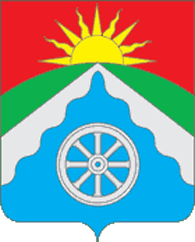 Российская ФедерацияОрловская областьВЕРХОВСКИЙ РАЙОННЫЙ СОВЕТНАРОДНЫХ ДЕПУТАТОВРЕШЕНИЕ  «26» апреля 2024 года № 27/142-рс                        Принято на 27 заседании                                                                                                                                                                                    Верховского районного                                                                                  Совета народных депутатов	«О создании экспертной комиссии поопределению мест, нахождение в которыхможет причинить вред здоровью детей, физическому, интеллектуальному, психическому, духовному и нравственному развитию, общественных мест, в которых в ночное время не допускается нахождение детей без сопровождения родителей (лиц их заменяющих) или лиц, осуществляющих мероприятия с участием детей»В соответствии с  ФЗ от 24.06.1999г. №120-ФЗ «Об основах системы профилактики безнадзорности и правонарушений несовершеннолетних», для оценки предложений об определении мест, нахождение в которых может причинить вред здоровью детей, их физическому, интеллектуальному, психическому, духовному и нравственному развитию, в том числе по недопущению нахождения детей в ночное время в общественных местах без сопровождения родителей (лиц, их замещающих) или лиц, осуществляющих мероприятия с участием детей на территории муниципального образования Верховский район Верховский районный Совет народных депутатов РЕШИЛ:1. Создать экспертную комиссию по оценке предложений об определении мест на территории муниципального образования «Верховский район», нахождение в которых может причинить вред здоровью детей, их физическому, интеллектуальному, психическому, духовному и нравственному развитию общественных мест ,в которых в ночное время не допускается нахождение детей без сопровождения родителей (лиц их замещающих) или лиц, осуществляющих мероприятия с участием детей, и утвердить ее состав (согласно приложению 1).2. Утвердить Положение об экспертной комиссии по оценке предложений об определении мест на территории Верховского района нахождение в которых может причинить вред здоровью детей, их физическому, интеллектуальному, психическому, духовному и нравственному развитию, без сопровождения родителей (лиц их замещающих) или лиц, осуществляющих мероприятия с участием детей (согласно приложению 2 к настоящему решению).3. Утвердить форму заключения по результатам экспертной оценки предложений об определении мест на территории Верховского района, нахождение в которых может причинить вред здоровью детей, их физическому, интеллектуальному, психическому, духовному и нравственному развитию, общественных мест, в которых в ночное время не допускается нахождение детей без сопровождения родителей (лиц их замещающих) или лиц, осуществляющих мероприятия с участием детей (согласно приложению 3 к настоящему решению).4. Настоящее решение вступает в силу со дня его официального опубликования (обнародования) и подлежит размещению на официальном Интернет-сайте района (www.adminverhov.ru).   Председатель Верховского районного                                        А.Х.МоткуевСовета народных депутатов                                                        Глава Верховского района                                                           В.А. ГладскихПриложение 1 к решению Верховского районного Советанародных депутатов Орловской областиот 26 апреля 2024 года №27/142         СОСТАВэкспертной комиссию по оценке предложений об определении местна территории муниципального образования«Верховский район», нахождение в которых можетпричинить вред здоровью детей, их физическому, интеллектуальному,психическому, духовному и нравственному развитию, общественных мест, в которых в ночное время не допускается нахождение детейбез сопровождения родителей (лиц их замещающих) или лиц,осуществляющих мероприятия с участием детейПриложение 2 к решению Верховского районного Советанародных депутатов Орловской областиот 26 апреля 2024 года №ПОЛОЖЕНИЕоб экспертной комиссии по оценке предложений об определениимест на территории Верховского района, нахождение в которых может причинить вред здоровью детей, их физическому, интеллектуальному, психическому, духовному и нравственному развитию, общественных мест, в которых в ночное время не допускается нахождение детей в возрасте до 16 лет без сопровождения родителей (лиц, их замещающих) или лиц, осуществляющих мероприятий с участием детей1.Общие положения1.1. Положение об экспертной комиссии по оценке предложений об определении мест на территории Верховского района нахождение в которых может причинить вред здоровью детей, их физическому, интеллектуальному, психическому, духовному и нравственному развитию, общественных мест, в которых в ночное время не допускается нахождение детей в возрасте до 16 лет без сопровождения родителей (лиц, их замещающих) или лиц, осуществляющих мероприятия с участием детей (далее - Положение) разработано в соответствии с ФЗ от 24.06.1999г. №120-ФЗ «Об основах системы профилактики безнадзорности и правонарушений несовершеннолетних», для оценки предложений об определении мест, нахождение в которых может причинить вред здоровью детей, их физическому, интеллектуальному, психическому, духовному и нравственному развитию, в том числе по недопущению нахождения детей в ночное время в общественных местах без сопровождения родителей( лиц, их замещающих) или лиц, осуществляющих мероприятия с участием детей.1.2. Положение определяет порядок формирования и деятельности экспертной комиссии по оценке предложений об определении мест на территории Верховского района нахождение в которых может причинить вред здоровью детей, их физическому, интеллектуальному, психическому, духовному и нравственному развитию, общественных мест, в которых в ночное время не допускается нахождение детей в возрасте до 16 лет без сопровождения родителей (лиц, их замещающих) или лиц, осуществляющих мероприятия с участием детей (далее - экспертная комиссия), оценки предложений по определению на территории Верховского района мест, нахождение в которых может причинить вред здоровью детей, их физическому, интеллектуальному, психическому, духовному и нравственному развитию, общественных мест, в которых в ночное время не допускается нахождение детей в возрасте до 16 лет без сопровождения родителей (лиц, их заменяющих) или лиц, осуществляющих мероприятия с участием детей (далее - места, нахождение в которых детей не допускается).1.3. Организационно-техническое обеспечение деятельности экспертной комиссии осуществляется Администрацией Верховского района орловской области.1.4. Деятельность экспертной комиссии осуществляется на основе принципа равноправия членов комиссии и гласности в работе.2. Задачи экспертной комиссии2.1.  Сбор, обобщение и экспертная оценка предложений, вносимых органами местного самоуправления Верховского раойна муниципальными учреждениями, общественными организациями, гражданами об определении мест, нахождение в которых детей не допускается.2.2.     Экспертная оценка последствий принимаемого решения.2.3. Подготовка заключения по результатам экспертной оценки предложений об определении мест, нахождение в которых не допускается, содержащего обоснованные выводы о признании мест, нахождение в которых детей не допускается.3.Полномочия экспертной комиссии3.1. Запрашивать информационно-аналитические материалы о системе социальной инфраструктуры в поселении и занимаемом в ней объектом месте.3.2. Приглашать на заседания экспертной комиссии должностных лиц, привлекать экспертов и специалистов в различных областях деятельности для получения разъяснений, консультаций, информации, заключений и иных сведений.3.3. Осуществлять иные действия, необходимые для принятия мотивированного, документально и нормативно обоснованного решения.3.4. Проводить по необходимости мониторинг общественного мнения при определении мест, нахождение в которых детей не допускается3.5. Уведомлять инициатора предложения о принятом решении.4.Структура комиссии и порядок её формирования4.1. Экспертная комиссия является постоянно действующим органом муниципального образования Верховского района.4.2. Экспертная комиссия создаётся, и её состав утверждается решением Верховского районного Совета народных депутатов.4.3. В состав экспертной комиссии входят председатель, заместитель председателя, секретарь и члены экспертной комиссии. Экспертную комиссию возглавляет председатель, а в его отсутствие - заместитель председателя экспертной комиссии.В состав экспертной комиссии в обязательном порядке входят представители органа управления образованием, органа по делам культуры, органа управления здравоохранением, органа внутренних дел, секретаря комиссии по делам несовершеннолетних и защите их прав в муниципальном районе.5.Организация работы комиссии5.1. Деятельностью экспертной комиссии руководит председатель экспертной комиссии, который несёт ответственность за выполнение возложенных на экспертную комиссию задач.5.2.Организационной формой работы экспертной комиссии являются заседания, которые проводятся по мере необходимости, но не позднее десяти дней со дня поступления предложения об определении мест, нахождение в которых детей не допускается.5.3.Секретарь экспертной комиссии по мере поступления предложений формирует проект повестки для очередного заседания и представляет его на утверждение председателю экспертной комиссии. Членов экспертной комиссии о проведении заседания уведомляет секретарь комиссии.5.4.Секретарь экспертной комиссии осуществляет организационную и техническую работу по подготовке заседаний экспертной комиссии, ведёт документацию экспертной комиссии. Секретарь является членом экспертной комиссии.5.5.Заседание экспертной комиссии правомочно, если в нём участвует более половины её членов.5.6.Заключение экспертной комиссии принимается большинством голосов присутствующих на заседании членов экспертной комиссии. В случае равенства голосов председательствующего на заседании экспертной комиссии является решающим.Заключение подписывается всеми членами экспертной комиссии, присутствовавшими при принятии решения.5.7.Приглашённые лица могут участвовать в заседании экспертной комиссии с правом совещательного голоса.5.8.Заключение по результатам экспертной оценки носит рекомендательный характер.6. Предложения по определению мест, нахождение в которых детей не допускается6.1. Предложения по определению на территории Верховского района, нахождение в которых детей не допускается, могут вноситься органами местного самоуправления Верховского района муниципальными учреждениями, общественными организациями, гражданами.6.2.Предложения по определению на территории Верховского района нахождение в которых детей не допускается, направляются в экспертную комиссию.7. Оценка предложений по определению мест, нахождение в которых детей не допускается7.1. Экспертная комиссия оценивает поступившие предложения об определении мест, нахождение в которых детей не допускается.7.2. По результатам рассмотрения предложений об определении мест, нахождение в которых детей не допускается, экспертная комиссия готовит заключение (приложение 3 к настоящему Решению), которое содержит обоснованные выводы:- о признании мест, нахождение в которых детей не допускается;- об отклонении поступивших для оценки предложений.7.3. Основаниями для признания мест, нахождение в которых детей не допускается, являются:- наличие признаков, которые могут причинить вред здоровью детей, их физическому, интеллектуальному, психическому, духовному и нравственному развитию;- анализ оперативной обстановки в Верховском районе.7.4. Заключение экспертной комиссии в течение трех дней со дня принятия направляется в Верховский районный Совет народных депутатов для подготовки и принятия соответствующего решения.Приложение 3 к решению Верховского районного Советанародных депутатов Орловской областиот 26 апреля 2024 года №Заключениепо результатам экспертной оценки предложений об определениимест на территории Верховского раойна нахождение в которых может причинить вред здоровью детей, их физическому, интеллектуальному, психическому, духовному и нравственному развитию, общественных мест, в которых в ночное время не допускается нахождение детей в возрасте до 16 лет без сопровождения родителей (лиц, их замещающих) или лиц, осуществляющих мероприятия с участием детей«___» _____________ 20__ЭКСПЕРТНАЯ КОМИССИЯ в составе:Председатель: ___________________________________________________Секретарь: _____________________________________________________Члены комиссии: ________________________________________________в соответствии с Положением об экспертной комиссии по оценке предложений об определении мест на территории Верховского раойна, нахождение в которых может причинить вред здоровью детей, их физическому, интеллектуальному, психическому, духовному и нравственному развитию, общественных мест, в которых в ночное время не допускается нахождение детей в возрасте до 16 лет без сопровождения родителей (лиц, их замещающих) или лиц, осуществляющих мероприятия с участием детей, рассмотрев предложение_________________________________________________________________________________________________________________________и представленные документы о причинах, необходимости, возможности и целесообразности экспертной оценки мест, нахождение в которых детей не допускается__________________________________________________________________(наименование объекта, его назначение (учебное, спортивное, подсобное, оздоровительное и т.д.), адрес)__________________________________________________________________его назначение (учебное, спортивное, подсобное, оздоровительное и т.д.), адрес)УСТАНОВИЛА, что исследуемый объект__________________________________________________________________(является, не является)опасным местом, нахождение в котором может причинить вред здоровью детей, их физическому, интеллектуальному, психическому, духовному и нравственному развитию, либо общественным местом, в котором в ночное время не допускается нахождение детей, в возрасте до 16 лет без сопровождения родителей (лиц, их замещающих) или лиц, осуществляющих мероприятия с участием детей.__________________________________________________________________подробно анализируются возможные последствия принятия соответствующего решения)___________________________________________________________________________________________________________________________________________________________________________________________________________________________________________________________________________РЕШЕНИЕ КОМИССИИ:Исследуемый объект             ___________________     опасным местом, нахождение(является, не является)в котором детей_________________________________________________________.(не допускается, допускается)Исследуемый объект является общественным местом, в котором в ночное время ______________________________ нахождение детей без сопровождения                         (не допускается, допускается)родителей (лиц, их замещающих) или лиц, осуществляющих мероприятия с участием детей.Подписи:Председатель комиссии: __________________________________________Заместитель председателя комиссии: _______________________________Члены комиссии: ________________________________________Гладских Виктор Алексеевич-глава Верховского района, председатель комиссииМоргунова Любовь Михайловна-заместитель главы Верховского района, заместитель председателя комиссииЗамуруева Любовь Владимировна-главный специалист по культуре администрации Верховского района, секретарь комиссииЧлены комиссии:Романова Елена Анатольевна-начальник Управления образования молодежной политики, физической культуры и спорта администрации Верховского районаКалинина Лидия Петровна-директор Межпоселенческого культурно-досугового отделения Верховского районаБлонская Галина Ивановна-главный врач Верховской ЦРБВеличкина Марина Владимировна-депутат Верховского районного совета народных депутатов, глава городского поселения ВерховьеСтарший участковый уполномоченный ОМВД России по Верховскому району-по согласованиюИнспектор по делам несовершеннолетних ОМВД России по Верховскому району-по согласованиюответственный секретарь комиссии по делам несовершеннолетних и защите их прав-по согласованию